Nom 								Date 								Sciences naturelles 9Test d’unité, Les propriétés de l’électricitéPartie A, Réponses courtes, 11 points.Les charges opposées 					.les charges identiques 					.Les objets neutres sont 				 par les objets chargés.Le transfert d’une charge entre des objets par le toucher/frottement s’appelle la(l’) 				.Le réarrangement des électrons d’un objet neutre par la proximité d’un objet chargé s’appelle la(l’) 					.Une pile convertie l’énergie 					 en énergie 			Deux grandes catégories de piles sont les piles 				 et les piles 				.La(Le)(L’) 				 est l’énergie potentielle par unité de charge.La(Le)(L’) 				 est la quantité de charge qui passe un point par seconde dans un circuit.Le courant dans un circuit est le même partout dans un circuit en série.VraiFauxLa différence de potentiel à travers des résistances arrangées en parallèle est la même.VraiFauxLe(La) 					 est la quantité d’énergie utilisée par unité de temps.Quelle est la résistance de la résistance montrée ci-dessous?				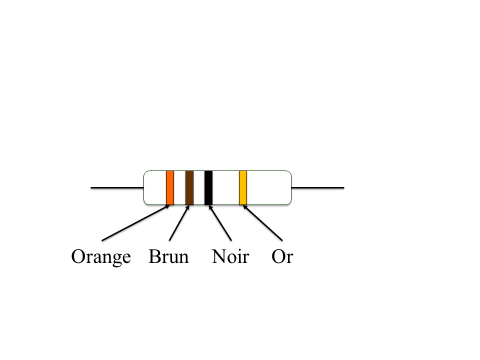 L’unité de la charge est 				L’unité de la résistance est 					L’unité du courant est 				L’unité de la puissance électrique est 				Instrument qui mesure la tension 				Un circuit en  				 avec seulement un chemin pour les électrons.Un circuit en 				avec plusieurs chemins possibles pour les électrons.Partie B, Les calculs, MONTREZ VOTRE TRAVAIL!  9 points.Un courant de 20 A traverse une résistance de 800 Ω.  Quelle est la tension aux bornes de la résistance?On mesure une tension de 40 V à travers un composant qui absorbe un courant de 1 A.  Quelle est la résistance de ce composant?Un composant de 4 kΩ est relié à une série de piles de 36 V.  Quelle est l’intensité du courant qui traverse le composant?Une ampoule absorbe un courant de 10 mA est branchée à une source de 120 V.  Quelle est la résistance de l’ampoule?  Donnez votre réponse en kΩ.Une ampoule de lampe de poche est alimentée par une source de 1 V et une intensité de courant de 4 A.  Quelle est la puissance de cette ampoule?Quelle est l’énergie consommée par une ampoule de 80 W si elle est allumée pendant 15 heures?  Donnez votre réponse en kW·h.Pour l’énergie consommée dans la question 5, combien doit-on payer si le coût d’énergie électrique est $0,11 par kW·h?Partie D, Dessiner les schémas des circuits décrits ci-dessous.Dessiner un circuit en série qui inclut les composants suivants,une résistancedeux pilesun interrupteurun  voltmètre en train de mesurer la tension des pilesun ampèremètre en train de mesurer l’intensité du courant quelque part dans le circuit.Dessiner un circuit en parallèle qui inclut les composants suivants,deux résistancestrois pilesun interrupteurun voltmètre qui mesure la tension à travers un des résistances.Des formules et de l’information utile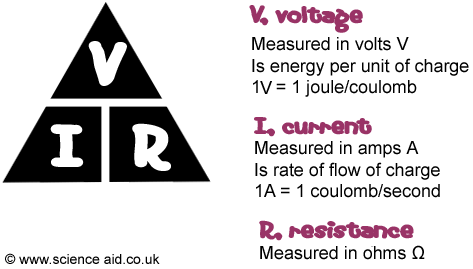 Couleurs pour les trois premiers anneauxValeur numériqueNoir0Brun1Rouge2Orange3Jaune4Vert5Bleu6Violet7Gris8Blanc9Couleur du 4e anneauErreuror± 5%argent± 10%Aucune couleur± 20%